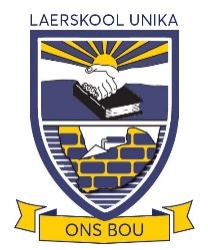 KLEREBANKPRYSLYSMaandag 07:00-07:30 en 13:00-13:45Woensdag 07:00-08:00 en 13:00-13:45KLEREBANKPRYSLYSMaandag 07:00-07:30 en 13:00-13:45Woensdag 07:00-08:00 en 13:00-13:45ALGEMENE ITEMSALGEMENE ITEMSDas / Handskoene / PetR20KouseR10TruiR90Pull-overR60Dri-macR100BL-broekR60BL-hempR60Sweetpak broekR90Sweetpak baadjieR90Sweetpak volledigR180Skooltas / sportsakR50SEUNSSEUNSKortbroekR50LangbroekR60KortmouhempR30LangmouhempR30Wit rugbybroekR50DOGTERSDOGTERSRokke – SomerR100Rompe – WinterR80Langbroeke R100NetbalrompieR50Netbal/atletiek hempieR30LangmouhempR30